Vancouver y Whitehorse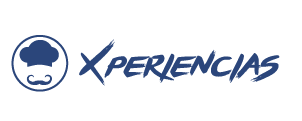 08 díasSalidas: 23, 30 nov / 07, 14, 21, 28 dic / 11 eneDía 1 Vancouver Recepción en el aeropuerto con entrega de documentación para el viaje y traslado al hotel. Alojamiento. Día 2 Vancouver Desayuno. Hoy realizaremos la Visita de la Ciudad de Vancouver (incluida). Comenzamos el tour por Yaletown, el barrio moderno y vibrante, para pasar al exótico Chinatown, el más grande de Canadá. El recorrido por sus calles nos da una visión de su cultura y forma de vida. A pocos minutos de allí, llegamos al entrañable Gastown, con un original reloj de vapor y las pequeñas tiendas, galerías y restaurantes de primera categoría. Recorreremos el centro financiero de Vancouver con sus enormes rascacielos reflejando la arquitectura contemporánea. Vancouver posee uno de los puertos más importantes del mundo. La terminal de cruceros a Alaska, Canada Place, se ha convertido en un símbolo de la ciudad con su techo blanco en forma de cinco velas. Un millón y medio de pasajeros se embarcan aquí cada verano. Allí se encuentra también el Pebetero Olímpico. A unos minutos del puerto llegamos a Stanley Park, el parque municipal más grande del país, ofreciéndonos una maravillosa vista de la bahía, de la ciudad y de las Montañas Costeras. Paramos para sacar fotos de unos auténticos tótems indígenas que representan una de las formas de arte de las Primeras Naciones. A la salida del parque podemos observar la playa de English Bay, siguiendo el paseo hasta el Puente Burrard. Finalizando nuestra visita a la ciudad, entraremos a Granville Island con su artesanía local y el ambiente marinero en el pequeño puerto deportivo. Esta Isla cuenta con el mejor mercado público de Vancouver, donde podrán tener un entremés de comida típica West Coast o simplemente disfrutar del ambiente y de la música viva con que nos deleitan los cantantes o músicos que abundan en la zona. Tarde libre, Recomendamos visitar Flyover Canada (opcional) o Vancouver Lookout (opcional) o tome el Tour del Norte de Vancouver (6 pasajeros mínimo – opcional). Alojamiento. Día 3 Vancouver Desayuno. Día libre. Sugerimos visitar la ciudad de Victoria (opcional). Aborde el ferry que les conducirá a la Isla de Vancouver donde se encuentra la capital de la Columbia Británica: Victoria, famosa por su marcado estilo inglés, dicen que aquí son más ingleses que en Inglaterra, donde aún se acostumbra a tomar el té con bocadillos en salones victorianos. Y por supuesto para completar este paseo debe visitar los mundialmente famosos Jardines Butchart, donde se conjugan obras creadas por la mano del hombre y la naturaleza, un sitio donde reina la armonía. Regreso a Vancouver en ferry. Alojamiento. EXCURSIÓN A VICTORIA: Duración 13 horas (salida 07:30, 08:30 o 09:30 dependiendo el ferry)ADL:  160 USD por persona MNR: 90 USD por personaDía 4 Vancouver-Whitehorse Desayuno. Traslado al aeropuerto de Vancouver para tomar su vuelo hacia Whitehorse (vuelo incluido a YXY) Recepción en el aeropuerto por un guía de habla hispana. Traslado a su hotel localizado en el corazón de la ciudad, cerca de las orillas del Río Yukón. Orientación del viaje con su guía. Whitehorse es una ciudad pequeña y se puede explorar fácilmente a pie o en vehículo. Resto del día libre para visitar. Por la noche, saldrán a buscar las impresionantes auroras boreales. Relájese en la comodidad de nuestro centro o bajo el cielo estrellado junto a una rica fogata en nuestra ubicación hecha a la medida. Alojamiento. Día 5 Whitehorse Luego de descansar hasta tarde, lo pasaremos a buscar para tomar el Tour de la Ciudad de Whitehorse. Whitehorse, la capital de Yukón, ofrece un encantador adentramiento a la historia del Norte. En este tour iremos al Visitor Centre para aprender sobre las distintas regiones del territorio Yukón. Visitaremos también el SS Klondike, un buque de paletas utilizado durante la fiebre del oro, Fish Ladder y Log Skyscraper. Para finalizar con esta inspiración del norte, iremos a un tour guiado por el MacBride Museum. Por la noche saldremos a buscar las impresionantes auroras boreales. Relájese en la comodidad de nuestro centro o bajo el cielo estrellado junto a una rica fogata en nuestra ubicación hecha a la medida. Alojamiento. Día 6 Whitehorse Día libre para tours y paseos opcionales. Pruebe andar en las motos nieves, hacer snowshoeing (raquetas de nieve) o pescar en hielo. Por la noche puede contratar como opcional la visita de observación de auroras boreales (opcional). Relájese en la comodidad de nuestro centro o bajo el cielo estrellado junto a una fogata en nuestra ubicación hecha a la medida. Alojamiento. Observación de auroras: 3er nocheADL:  105 USD por persona MNR (-15): 53 USD por personaDía 7 Whitehorse-Vancouver Traslado al aeropuerto de Whitehorse (vuelo interno incluido). Al llegar a Vancouver, tomaran el shuttle en ingles del hotel. Resto del día libre. Alojamiento. NOTA: El hotel que utilizaremos en esta noche se encuentra muy cerca del aeropuerto, tomar precauciones en caso de que deseen pasar el resto del día en el centro de la ciudad Día 8 Vancouver A la hora conveniente tomaran shuttle gratuito del hotel para trasladarse al aeropuerto. Fin de nuestros serviciosSe requiere eTA para viajar a CanadáINCLUYE:Boleto aéreo internacional y doméstico 3 noches de alojamiento en Vancouver (Desayuno incluido)3 noches de alojamiento en Whitehorse 1 noche de alojamiento cercano aeropuerto (Sin alimentos) Traslados y tours mencionados en servicio compartido Atracciones y alimentos mencionados 2 días de tour de observación de Auroras Boreales incluyendo bebidas calientes y snacks Guía de Yukón y pluma linterna de regaloNO INCLUYE:Servicios no descritos en el itinerario Propinas Desayuno en Whitehorse y en la última noche de Vancouver.Impuestos aéreosFranquicia de equipaje para el aéreoRenta de ropa invernalNOTA: Servicios en Vancouver y Whitehorse con guía de habla hispana No se descontará en precio los traslados de Vancouver y visita de Vancouver en el programa, por cancelación o no disfrute de dichos servicios. El día de la visita de Vancouver se reconfirmará una semana antes de la llegada del cliente. La visita de Whitehorse se reconfirmará una vez lleguen los clientes a Whitehorse, pudiendo cualquier día de la estancia. Precio de menor no aplica compartiendo habitación con 2 adultosItinerario no recomendado para menores de 06 años|HOTELES PREVISTOS O SIMILARESHOTELES PREVISTOS O SIMILARESHOTELES PREVISTOS O SIMILARESOPCIÓN AOPCIÓN AOPCIÓN ACIUDADHOTELCATVANCOUVERRAMADA DOWNTOWNTPACIFIC GATEWAYPWHITEHORSEWESTMARKTOPCIÓN BOPCIÓN BOPCIÓN BCIUDADHOTELCATVANCOUVERGEORGIAN COURTPPACIFIC GATEWAYPWHITEHORSEWESTMARKTTARIFAS POR PERSONA EN USDTARIFAS POR PERSONA EN USDTARIFAS POR PERSONA EN USDTARIFAS POR PERSONA EN USDTARIFAS POR PERSONA EN USDTARIFAS POR PERSONA EN USDSERVICIOS TERRESTRE CON AÉREOSERVICIOS TERRESTRE CON AÉREOSERVICIOS TERRESTRE CON AÉREOSERVICIOS TERRESTRE CON AÉREOSERVICIOS TERRESTRE CON AÉREOSERVICIOS TERRESTRE CON AÉREOOPCIÓN ADBLTPLCUASGL MNR23, 30 NOV1590148014202300118007 DIC, 11 ENE1750164015802460134014 DIC2150204019802860174021 DIC2650249024103460210028 DIC26902570251033902230OPCIÓN BDBLTPLCUASGL MNR23, 30 NOV1730159015202520124007 DIC, 11 ENE1890175016802680140014 DEC2290215020803080180021 DEC2710257024903550216028 DEC28402700262036802290RENTA DE ROPA INVERNAL (3 NOCHES)RENTA DE ROPA INVERNAL (3 NOCHES)- 40 °120- 100°180RESERVACIÓN DE AÉREO CON AIR CANADA MEX / YVR / YXY / YVR / MEX IMPUESTOS Y Q DE COMBUSTIBLE (SUJETOS A CONFIRMACION): 460 USDSUPLEMENTO DESDE EL INTERIOR DEL PAÍS: CONSULTARTARIFAS SUJETAS A DISPONIBILIDAD Y CAMBIO SIN PREVIO AVISO SE CONSIDERA MENOR DE 6 A 11 AÑOSVIGENCIA: FECHAS ESPECIFICAS